Digitalizace Mateřské školy HeřmánkoviceDIGITALIZUJEME ŠKOLURELIZACE INVESTICE NÁRODNÍHO PLÁNU OBNOVY - KOMPONENTA 3.1V rámci Investice č.2: Vybavení škol digitálními technologiemi z komponenty 3.1 Inovace ve vzdělávání v kontextu digitalizacez Národního plánu obnovy vynaložila škola finanční prostředky:k dosažení cíle č.174 zakoupením digitálních technologií avybavení na podporu digitální gramotnosti azavedením nových vzdělávacích programů v oblasti IT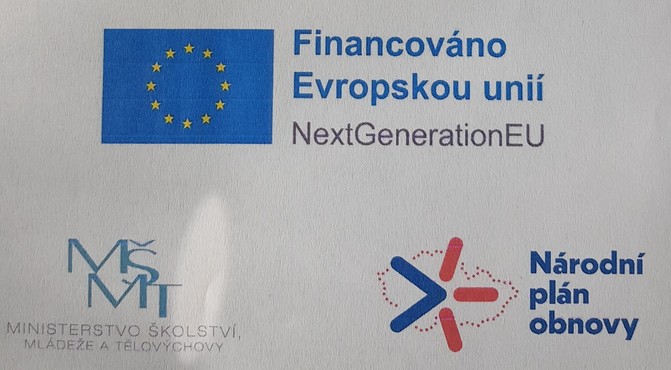 